Программа «Развитие, содержание, ремонт сети дорог и безопасность дорожного движения на территории Тарасовского сельского поселения на 2018 год и плановый период2019 и 2020 годов»2018 годПриложение №1к Постановлению администрацииТарасовского сельского поселенияот «15» декабря  2017 года № 52                                                                      ПРОГРАММА«Развитие, содержание, ремонт сети дорог и безопасность дорожного движения на территории Тарасовского сельского поселенияна 2018 год и плановый период 2019 и 2020 годов»Паспорт программы2.Характеристика существующего состояния транспортной инфраструктуры Тарасовского сельского поселения Чесменского муниципального района.2.1.  Социально — экономическое состояние Чесменского муниципального района и Тарасовского сельского поселения.Чесменский муниципальный район расположен на юго-востоке Челябинской области. На севере район граничит с Верхне-Уральским, Пластовским и Троицким муниципальными районами ; на западе – с Нагайбакским муниципальным районам; на юге с Карталинским -муниципальным районом; на востоке -  с Варненским муниципальным районом и республикой Казахстан.Территория района -271695 тыс.га, в том числе сельхоз угодий 238116 тыс.га.На территории района расположено 12 сельских поселений, 32 населенных пункта. Население на 01.01.2017г составило        тыс. человек в том числе пенсионеров       тыс.               человек. Средняя численность занятых в экономике              человек.Национальный состав населения определяется историческими миграционными процессами, в поселении проживают: русские, казахи, мордва, татары, украинцы, белорусы, азербайджанцы, грузины, армяне.  Национальный состав: русские – 69,7%, казахи-7%,татары – 4,6%, украинцы – 9,2%, белорусы- 2,2%, другие национальности -7,3%.Все население проживает в сельской местности .7,3% населения имеет выше образование; 1,5%- незаконченное выше; 24,4%- средне профессиональное; 18,5- начальное профессиональное; 28,3% общее образование.За последние 5лет в районе наметилась тенденция к уменьшению постоянного населения.В с.Чесма поживает 6 тыс.человек населения. Из других населенных пунктов наиболее крупными с населением от 1 до 1,8 тыс. человек являются : Светлое, Березинский, Черноборский, Углицкий. Все населенные пункты расположились сообразуясь с местами приложения труда и, практически, равномерно распределялись по территории района  и относительно  к имеющимся территориям сельхозугодий.Климат района характеризуется как умерено-теплый, благоприятный для проживания населения, ведения сельского хозяйства и отдыха населения как в летний, так и в зимний периоды.За год в районе выпадает 300-400 мм осадков.Для строительства, реконструкции и ремонта дорог следует учитывать следующие климатические характеристики:- температура самого холодного месяца ( января) минус 16,9 оС;- самого теплого (июля) плюс 18,3 оС;- абсолютный минимум  -46 оС;- абсолютный максимум +39 оС;-среднегодовое количество осадков – 341 мм ( 51% осадков приходится на летний период);- преобладают юго-западные и северные ветра, скорость ветра достигает 8,1 м/сек при среднемесячной 4,0 м/сек;- глубина промерзания грунтов – 1,9м;- продолжительность периода с устойчивым снежным покровом составляет 145 дней.Планировочных ограничений климат района не вызывает.Геологическое строение района весьма сложное и обуславливается приуроченностью его к различным структурно-фациальным зонам, сформировавшимся специфической  физико-географической   обстановке.  В геоструктурном  отношении территория располагается на стыке двух структур первого порядка: Восточно-Уральского мегаблока -   на западе и Зауральского мегаблока – на востоке. В целом, строение района покровно-складчитое,многоярусное. Рельеф территории Чесменского муниципального района полого-холмистый, с общим уклоном на восток. Главной орографической единицей здесь является Урало-Тобольский водораздел. Положение его соответствует 403-439 м над уровнем моря при наименьших, в долинах;рек, порядка 268-264 м. К востоку от него на фоне однообразного ландшафта возвышаются куполообразные холмы, довольно четко вырисовывающиеся как две гряды меридионального направления. Восточнее тянется типично  степная равнина лежащая на высоте 250-260м прорезанная сухими, логами и небольшими впадинами, занятыми болтами и, реже, озерами.Речная сеть развита слабо и представлена реками Верхний и Средний Тогузак и Черная, принадлежащих бассейну реки Тобол, и рекой Темир-Зикнейка. Последняя относится к бассейну реки Урал и находится в пределах района лишь своими верховьями.Почвенный покров в районе не отмечается большим разнообразием. Около 90% почв занято черноземами обыкновенными, типичными и выщелоченными, мощными и среднемощными. Незначительный  процент почв составляют солонцы, солончаки, солоды. Леса занимают 7,3% (19,863 га) территории района, располагаясь отдельными  сравнительно небольшими массивами различной конфигурации среди пахотных и лугопасбищных угодий. Распределение лесов по территории района неравномерно, с преобладанием в центральной и северо-западной  частях.В Чесменском муниципальном районе имеется ряд месторождений рудных и нерудных полезных ископаемых: Порт-Артурское, Бускульское, Цвиллингское, Березинское месторождение белой огнеупорной глины; Тарутинское месторождение  медно-магнетитовых руд; Редутовское месторождение мрамора. Кроме того, имеются месторождение песка (Бускульская залеж), гранита (Беловское, Светловское, Чесменское), порфирита (Редутовское), рассыпного золота ( Черноборское), поделочного опала (Новотемирское).Чесменский район имеет относительно развитую инфраструктурную обеспеченность территорий: транспортную, жизнеобеспечивающую (газоснабжение, водоснабжение,  теплоснабжение, электроснабжение), связь.Основной вид транспорта – автомобильный; это, практически, единственный вид транспорта для грузопассажирских перевозок. Общая протяженность автомобильных дорог общего пользования составляет 1089,9км; из них-359,209 км регионального значения. Построено три железобетонных моста при прохождении автомагистралей через реки (р. Курасан, р. Тунгуский Лог,  р.Средний Тогузак).  Территория  района характеризуется достаточно развитой сетью автомобильных дорог  по которым осуществляется связь с областным и административным центром (с. Чесма), с городами Троицк и Магнитогорск, с соседними районами, а так же с республикой Казахстан. Ближайшая железнодорожная станция находиться в Варненском районе ( ст. Тамерлан- в 65 км от районного центра, с.Чесма). Ближайший аэропорт – в 150 км ( Магнитогорск).Расстояние от административного   центра муниципального района – с. Чесма до областного центра – 275 км.           Грузооборот автомобильного транспорта организаций всех отраслей экономики в 2015 году составил 29,9 млн. тн-км. 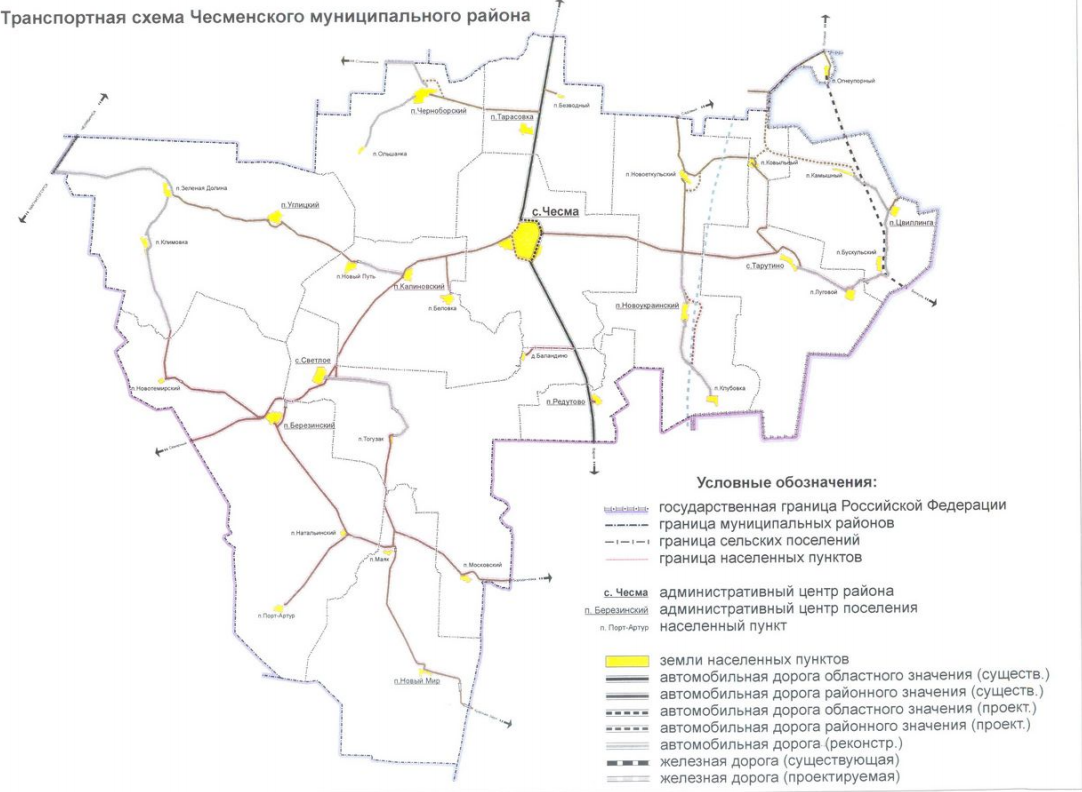 .СЕТЬ АВТОМОБИЛЬНЫХ ДОРОГ обслуживаемая  Министерством строительства, инфраструктуры и дорожного  хозяйства Челябинской области, по состоянию на 01.01.2017г.В  соответствии  с  Федеральным  законом  от  06.10.2003 года  №131-ФЗ  «Об  общих  принципах  организации  местного  самоуправления    в  Российской  Федерации»  создано  муниципальное  образование  «Тарасовского сельское  поселение», которое  входит  в  состав  муниципального  образования  «Чесменский муниципальный  район». Административным центром Тарасовского сельского поселения является поселок ТарасовкаНа 1 января 2017 года общая численность поселения составляет   587 человека, из них п. Тарасовка – 533 чел, п. Безводный - 54 чел..Ежегодное сокращение численности жителей в поселении – на 30-40 человек, или 7-9% от общей численности, что вызвано естественной и миграционной убылью населения. Тарасовского сельское поселение входит в состав Чесменского муниципального района Челябинской области,  находится в его северной части, граничит: c севера Троицким муниципальным районом, с востока  Новоукраинским сельским поселением, с юга  Чесменским сельским поселением, с запада Черноборским сельским поселением.Поселок Тарасовка - административный центр сельского поселения, центр местной хозяйственной активности. Показатели демографического развития поселения являются ключевым инструментом оценки развития сельского поселения, как среды жизнедеятельности человека. Согласно статистическим показателям и сделанным на их основе оценкам, динамика демографического развития Тарасовского сельского поселения характеризуется следующими показателями:      Для достижения целей Программы принимается условие, при котором численность жителей и хозяйствующих субъектов имеет тенденцию роста.Положение Тарасовского сельского поселения  в системе расселения Чесменского района.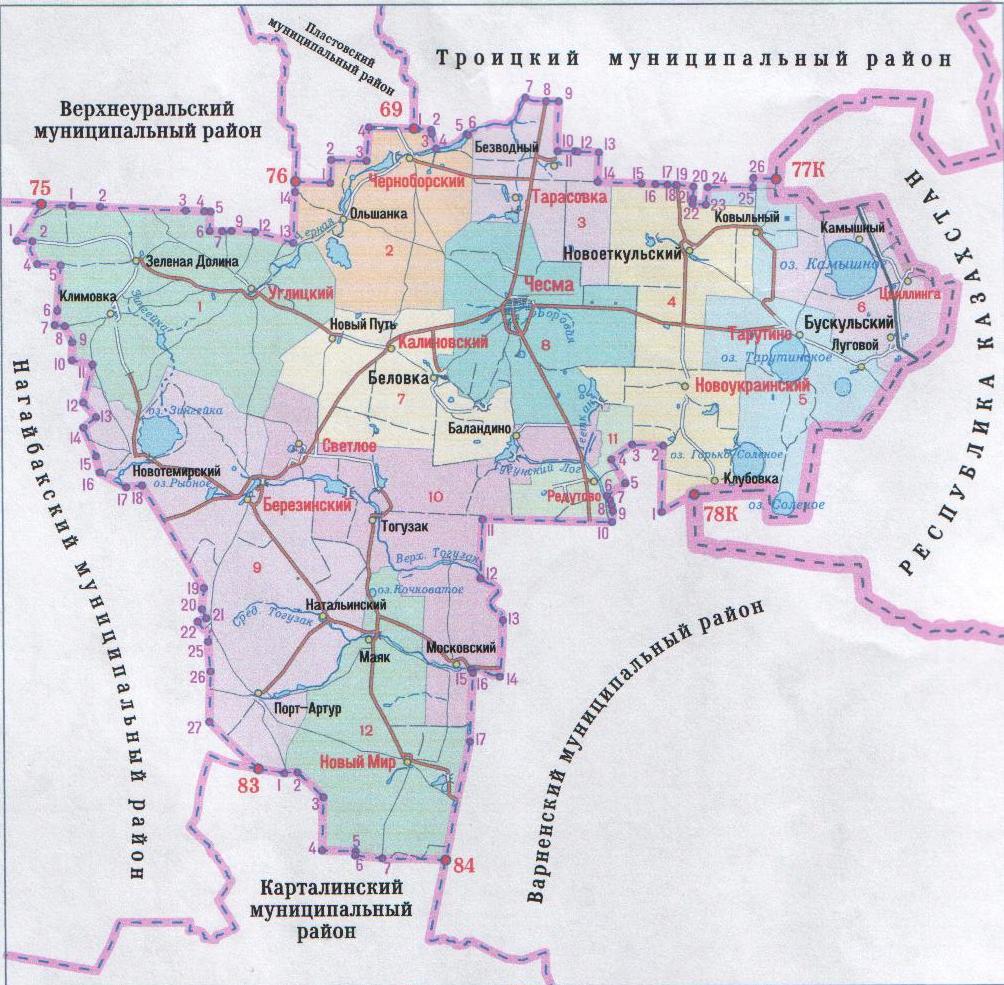 2.2.  Характеристика деятельности в сфере транспорта, оценка транспортного спроса. 	Транспортно-экономические связи Тарасовского сельского поселения осуществляются только автомобильным видом транспорта. Транспортные предприятия на территории поселения отсутствуют 	В населенных пунктах регулярный внутрисельский транспорт отсутствует. Большинство трудовых передвижений в поселении приходится на личный транспорт и пешеходные сообщения. В основе оценки транспортного спроса лежит анализ передвижения населения к объектам тяготения.   Можно выделить основные группы объектов тяготения: - объекты социальной сферы;- объекты трудовой деятельности- узловые объекты транспортной инфраструктуры.2.3. Характеристика функционирования и показатели работы транспортной инфраструктуры по видам транспорта.Автомобилизация поселения (212 единиц/1000человек  в 2018 году) оценивается как меньше средней (при уровне автомобилизации. В Российской Федерации 270 единиц на 1000 человек.   Грузовой транспорт в основном представлен сельскохозяйственной техникой. В основе формирования улично-дорожной сети населенных пунктов лежат: основная улица, второстепенные улицы, проезды, хозяйственные проезды.2.4. Характеристика сети дорог поселения, параметры дорожного движения, оценка качества содержания дорог. 	Дорожно-транспортная сеть поселения состоит из дорог IV и V категории, предназначенных не для скоростного движения. В таблице 1 приведен перечень и характеристика дорог местного значения. Большинство дорог общего пользования местного значения имеют щебеночное и грунтовое покрытие. Содержание автомобильных дорог осуществляется подрядной организацией по муниципальному контракту. Проверка качества содержания дорог по согласованному графику, в соответствии с установленными критериями.      	Тарасовского сельское поселение обладает достаточно развитой автомобильной транспортной сетью и находится относительно недалеко от районного центра с. Чесма, что создаёт оптимальные условия для перемещения сырья и готовых товаров. Отсутствие альтернативных видов транспорта предъявляет большие требования к автомобильным дорогам. Строительства новых автомобильных дорог не производилось более 20 лет. Сохранение автодорожной инфраструктуры осуществлялось только за счет ремонта автодорог с твердым покрытием и автодорог с гравийным покрытием. В условиях ограниченного финансирования дорожных работ с каждым годом увеличивается протяженность дорог требующих ремонта. Связь между населенными пунктами внутри поселения и выход за его границы осуществляется автомобильным видом транспорта. По территории поселения проходит автомобильная дорога межмуниципального значения «Тарасовка – п.Безводный» и автодорога областного значения соединяющая п. Тарасовка с районным центром и обеспечивающая выход за пределы района и связь с областным центром и соседними регионами.Поселок Тарасовка расположен в 10 км от районного центра  с. Чесма. Населенные пункты, входящие в состав Тарасовского сельского поселения с расстоянием до административного центра п.Безводный — 8 км, до районного центра – 18 км.Общая протяженность дорог местного значения –19,214 км.                                                             .Почти все дороги требуют ямочного  и капитального ремонта.  Характеристика автомобильных дорог дана в таблице 1.Внутрипоселковые дороги, стоящие на балансеТарасовского сельского поселенияТаблица 12.5. Анализ состава парка транспортных средств и уровня автомобилизации сельского поселения, обеспеченность парковками (парковочными местами).Автомобильный парк сельского поселения преимущественно состоит из легковых автомобилей, принадлежащих частным лицам. Детальная информация видов транспорта отсутствует. За период 2013-2015 годы отмечается рост транспортных средств рост и уровня автомобилизации населения. Хранение транспортных средств осуществляется на придомовыхтерриториях. Парковочные места имеются у всех объектов социальной инфраструктуры и у административных зданий хозяйствующих организаций.       Оценка уровня автомобилизации населения на территории Тарасовского сельского поселенияТаблица 2	2.6. Характеристика работы транспортных средств общего пользования, включая анализ пассажиропотока.Передвижение по территории населенных пунктов сельского поселения осуществляется с использованием личного транспорта либо в пешем порядке. Автобусное движение между населенными пунктами отсутствует. Информация об объемах пассажирских перевозок необходимая для анализа пассажиропотока отсутствует. 2.7. Характеристика пешеходного и велосипедного передвижения. Для передвижения пешеходов предусмотрены тротуары преимущественно в грунтовом исполнении. В местах пересечения тротуаров с проезжей частью оборудованы нерегулируемые пешеходные переходы. Специализированные дорожки для велосипедного передвижения на территории поселения не предусмотрены. Движение велосипедистов осуществляется в соответствии с требованиями ПДД по дорогам общего пользования. 2.8. Характеристика движения грузовых транспортных средств.Транспортных организаций, осуществляющих грузовые перевозки на территории сельского поселения, не имеется. 2.9. Анализ уровня безопасности дорожного движения.Транспорт является источником опасности не только для пассажиров, но и для населения, проживающего в зонах транспортных автомагистралей, железнодорожных путей, поскольку по ним транспортируются легковоспламеняющиеся, химические, горючие, взрывоопасные и другие вещества. Аварии на автомобильном транспорте при перевозке опасных грузов с выбросом (выливом) опасных химических веществ, взрывом горючих жидкостей и сжиженных газов возможны в той части поселения, где проходит автомобильная дорога межмуниципального значения « Тарасовка––Безводный»  На территории Тарасовского сельского поселения железнодорожных магистралей нет. Из всех источников опасности на автомобильном транспорте большую угрозу для населения представляют дорожно-транспортные происшествия. Основная часть происшествий происходит из-за нарушения правил дорожного движения, превышения скоростного режима и неудовлетворительного качества дорожных покрытий.Ситуация, связанная с аварийностью на транспорте, неизменно сохраняет актуальность в связи с несоответствием дорожно-транспортно инфраструктуры потребностям участников дорожного движения, их низко дисциплиной, а также недостаточной эффективностью функционирования системы обеспечения безопасности дорожного движения. В настоящее время решение проблемы обеспечения безопасности дорожного движения является одной из важнейших задач. Для эффективного решения проблем, связанных с дорожно-транспортно аварийностью, непрерывно обеспечивать системный подход к реализации мероприятий по повышению безопасности дорожного движения.2.10. Оценка уровня негативного воздействия транспортной инфраструктуры на окружающую среду, безопасность и здоровье человека.Рассмотрим характерные факторы, неблагоприятно влияющие на окружающую среду и здоровье.Загрязнение атмосферы. Выброс в воздух дыма и газообразных загрязняющих веществ (диоксин азота и серы, озон) приводят не только к загрязнению атмосферы, но и к вредным проявлениям для здоровья, особенно к распираторным аллергическим заболеваниям.Воздействие шума. Приблизительно 30% населения России подвергается воздействию шума от автомобильного транспорта с уровнем выше 55дБ. Это приводит к росту сердечно-сосудистых и эндокринных заболеваний. Воздействие шума влияет на познавательные способности людей, вызывает раздражительность.  Учитывая сложившуюся планировочную структуру сельского поселения и характер дорожно-транспортно сети, отсутствие дорог с интенсивным движением в районах жилой застройки, можно сделать вывод  о сравнительно благополучной экологической ситуации в части воздействия транспортно инфраструктуры на окружающую среду, безопасность и здоровье человека.2.11. Оценка нормативно-правовой базы, необходимой для функционирования и развития транспортной системы поселения.Основными документами, определяющими порядок функционирования и развития транспортной инфраструктуры являются:1. Градостроительный кодекс РФ от 29.12.2004г. №190-ФЗ (ред. от 30.12.2015г.);2. Федеральный закон от 08.11.2007г. №257-ФЗ (ред. от 15.02.2016г) «Об автомобильных дорогах и о дорожной деятельности в РФ и о внесении изменений в отдельные законодательные акты Российской Федерации»;3. Федеральный закон от 10.12.1995г. №196-ФЗ (ред. от 28.11.2015г.) «О безопасности дорожного движения»;4. Постановление Правительства РФ от 23.10.1993г. №1090 (ред. от 21.01.2016г) «О правилах дорожного движения»;5. Постановление Правительства РФ от 25.12.2015г. №1440 «Об утверждении требований к программам комплексного развития транспортной инфраструктуры поселений, городских округов»;6. Генеральный план Тарасовского сельского поселения, утвержден решением Советом депутатов Чесменского муниципального района Челябинской области от 23.08.2012г. № 15 ;Нормативно-правовая база необходимая для функционирования и развития транспортной инфраструктуры сформирована.3. Прогноз транспортного спроса, изменение объемов и характера передвижения населения и перевозок грузов на территории поселения.3.1. Прогноз социально-экономического и градостроительного развития поселения.	В период реализации программы прогнозируется тенденция небольшого роста численности населения, обусловленная созданием комфортных социальных условий для проживания граждан, в том числе молодых семей, что в свою очередь будет способствовать восстановлению процессов естественного прироста населения.На территории Тарасовского сельского поселения расположено 2 населенных пунктов, в которых проживает 587 человек. Динамика роста населения приведена в таблице 3.Динамика роста населенияТаблица 3Из большего числа нормативных критериев (обеспеченность школами, детскими дошкольными учреждениями, объектами соцкультбыта, инженерными сетями, дорогами и др.) наиболее приоритетным является обеспеченность жителей жильём, состоянием дорог большинства населенных пунктов, газификация населенных пунктов.Общая жилая площадь в Тарасовском сельском поселении составляет 21,2 тыс. м2, Население Тарасовского сельского поселения, в основном, имеет благоприятные условия проживания по параметрам жилищной обеспеченности. Поэтому приоритетной задачей жилищного строительства на расчетный срок является создание комфортных условий с точки зрения обеспеченности современным инженерным оборудованием и замена ветхого жилого фонда на новый. Решение этих задач возможно при увеличении объёмов строительства жилья за счёт всех источников финансирования. Всё это потребует большой работы по привлечению инвесторов к реализации этой программы.3.2. Прогноз транспортного спроса поселения, объемов и характера передвижения населения и перевозок грузов по видам транспорта, имеющегося на территории поселения. С учетом сложившейся экономической ситуации, характер и объемы передвижения населения и перевозки грузов практически не изменяются.3.3. Прогноз развития транспортно инфраструктуры по видам транспорта.В период реализации Программы транспортная инфраструктура по видам транспорта не перетерпит существенных изменений. Основным видом транспорта остается автомобильный. Транспортная связь с районным, областным и населенными пунктами будет осуществляться общественным транспортом (автобусное сообщение), внутри населенных пунктов личным транспортом и пешеходное сообщение. Для целей обслуживания действующих производственных предприятий сохраняется использование грузового транспорта.3.4. Прогноз развития дорожной сети поселения.Основными направлениями развития  дорожной сети поселения в период реализации Программы будет являться сохранение протяженности, соответствующим нормативным требованиям, автомобильных дорог общего пользования за счет ремонта и капитального ремонта автомобильных дорог, поддержание автомобильных дорог на уровне соответствующем категории дороги, путем нормативного содержания дорог, повышения качества и безопасности дорожной сети.3.5. Прогноз уровня автомобилизации, параметров дорожного движения.При сохранившейся тенденции к увеличению уровня автомобилизации населения, с учетом прогнозируемого увеличения количества транспортных средств, без изменения пропускной способности дорог, предполагается повышение интенсивности движения по основным направлениям к объектам тяготения.3.6. Прогноз показателей безопасности дорожного движения.Предполагается незначительный рост аварийности. Это связано с увеличением парка автотранспортных средств и неисполнением участниками дорожного движения правил дорожного движения.Факторами, влияющими на снижение аварийности станут обеспечение контроля за выполнением мероприятий по обеспечению безопасности дорожного движения, развитие систем видеофиксации нарушений правил дорожного движения, развитие целевой системы воспитания и обучения детей безопасному поведению на улицах и дорогах, проведение разъяснительной и предупредительно-профилактической работы среди населения по вопросам обеспечения безопасности дорожного движения с использованием СМИ.3.7. Прогноз негативного воздействия транспортной инфраструктуры на окружающую среду и здоровье человека.В период действия Программы, не предполагается изменения центров транспортного тяготения, структуры, маршрутов и объемов грузовых и пассажирских перевозок. Причиной увеличения негативного воздействия на окружающую среду и здоровье населения, станет рост автомобилизации населения в совокупности с ростом его численности в связи с чем, усилится загрязнение атмосферы выбросами в воздух дыма и газообразных загрязняющих веществ и увеличением воздействия шума на здоровье человека.4. Принципиальные варианты развития транспортной инфраструктуры и их укрупненную оценку по целевым показателям (индикаторам) развития транспортной инфраструктуры с последующим выбором предлагаемого к реализации варианта.Автомобильные дороги подвержены влиянию природной окружающей среды, хозяйственной деятельности человека и постоянному воздействию транспортных средств, в результате чего меняется технико-эксплутационное состояние дорог. Состояние сети дорог определяется своевременностью, полнотой и качеством выполнения работ по содержанию, ремонту капитальному ремонту и зависит напрямую от объемов финансирования. В условиях, когда объем инвестиций в дорожной комплекс является явно недостаточным, а рост уровня автомобилизации значительно опережает темпы роста развития дорожной инфраструктуры на первый план выходят работы по содержанию и эксплуатации дорог.  Поэтому в Программе выбирается вариант качественного содержания и капитального ремонта дорог.5. Перечень мероприятий (инвестиционных проектов) по проектированию, строительству, реконструкции объектов транспортной инфраструктуры.5.1. С учетом сложившейся экономической ситуацией, мероприятия по развитию транспортной инфраструктуры по видам транспорта, по развитию транспорта общего пользования, созданию транспортно-пересадочных узлов, по развитию инфраструктуры для легкового автомобильного транспорта, включая развитие единого парковочного пространства, по развитию пешеходного и велосипедного передвижения, по развитию инфраструктуры для грузового транспорта, транспортных средств коммунальных и дорожных служб в период реализации Программы не предусматриваются.5.2 Мероприятия по развитию сети дорог поселения.В целях  повышения качественного уровня дорожной сети сельского поселения, снижения уровня аварийности, связанной с состоянием дорожного покрытия и доступности к центрам тяготения и территориям перспективной застройки предлагается в период действия Программы реализовать следующий комплекс мероприятий по развитию дорог поселения:ПЕРЕЧЕНЬпрограммных мероприятий Программы «Развитие, содержание, ремонт сети дорог и безопасность дорожного движения на территории Тарасовского сельского поселенияна 2018 год и плановый период 2019 и 2020 годов»Таблица 46. Предложения по инвестиционным преобразованиям, совершенствованию правового и информационного обеспечения деятельности в сфере проектирования, строительства, реконструкции объектов транспортно инфраструктуры на территории поселения.В рамках реализации настоящей Программы не предполагается проведение институциональных преобразований, структуры управления и взаимосвязей при осуществлении деятельности в сфере проектирования, строительства и реконструкции объектов транспортной инфраструктуры. Нормативно-правовая база для Программы сформирована и не изменяется.Наименование программыПрограмма «Развитие, содержание, ремонт сети дорог и безопасность дорожного движения на территории Тарасовского сельского поселенияна 2018 год и плановый период 2019 и 2020 годов» (далее – Программа)Основания для разработки программы1.-Федеральный закон от 29.12.2014 N 456-ФЗ "О внесении изменений в Градостроительный кодекс Российской Федерации и отдельные законодательные акты Российской Федерации"- Постановление Правительства РФ от 1 октября 2015 г. N 1050 "Обутверждении требований к программам комплексного развитиясоциальной инфраструктуры поселений, городских округов- Федеральный закон от 06 октября 2003 года № 131-ФЗ «Об общих принципах организации местного самоуправления в Российской Федерации»;2.Генеральный план Тарасовского сельского поселения Чесменского муниципального района Челябинской области,3.Устав Тарасовского сельского поселения Чесменского муниципального района Челябинской областиЗаказчикпрограммыАдминистрация Тарасовского Чесменского муниципального района Почтовый адрес, место нахождения –  457240, п.Тарасовка, ул. 30 лет Победы д.9Исполнители программыАдминистрация Тарасовского сельского поселения Чесменского муниципального района Челябинской областиЦель программыКомплексное развитие транспортной инфраструктуры Тарасовского сельского поселенияЗадачи программы- безопасность, качество  и эффективность транспортного обслуживания населения, юридических лиц и индивидуальных предпринимателей сельского поселения;                                                                          - доступность объектов транспортной инфраструктуры  для населения и субъектов экономической деятельности в соответствии с нормативами градостроительного проектирования сельского поселения;                                                                                          -эффективность функционирования действующей транспортной инфраструктуры.Целевые показатели (индикаторы) программы- снижение удельного веса дорог, нуждающихся в капитальном ремонте (реконструкции);                                    - увеличение протяженности дорог с твердым покрытием;- достижение расчетного уровня обеспеченности населения услугами транспортной инфраструктуры. Сроки и этапы реализации программы2018 - 2019 - 2020 годыУкрупненное описание запланированных мероприятий программы-   разработка проектно-сметной документации;                                           -   реконструкция существующих дорог;                                                 -   ремонт и капитальный ремонт дорог.                                                                           Объемы и источники финансирования программы                                       Источники финансирования:-  средства муниципального дорожного фонда:2018 г. – 740400,00 тыс. руб.,2019 г. – 753,4 тыс. руб., 2020 – 761,0 тыс. руб.- средства местного бюджета Ожидаемые результаты  реализации Программы- повышение качества, эффективности  и доступности транспортного обслуживания населения  и субъектов экономической деятельности сельского поселения;                                    -  обеспечение надежности и безопасности системы транспортной инфраструктуры.Код автодо-рогиНаименование автодорогиПро-тяжен-ность, кмВ тои числе по типу покрытия, км  В тои числе по типу покрытия, км  В тои числе по типу покрытия, км  Территориальное деление (муниц. район,)Ка-тего-рияКод автодо-рогиНаименование автодорогиПро-тяжен-ность, кма/бч/шЩеб.Территориальное деление (муниц. район,)Ка-тего-рияООО « Пластовское ДРСУ»ООО « Пластовское ДРСУ»ООО « Пластовское ДРСУ»ООО « Пластовское ДРСУ»ООО « Пластовское ДРСУ»ООО « Пластовское ДРСУ»ООО « Пластовское ДРСУ»ООО « Пластовское ДРСУ»2010Черноречье-Чесма-Варна-Карталы-Бреды12,112,1ТроицкийIII2010Черноречье-Чесма-Варна-Карталы-Бреды, в том подъезд к с. Редутово33,1733,17ЧесменскийIII2279Углицкий-Калиновский12,84112,841ЧесменскийIV2353Чесма-Березинский-Северный30,871308,71ЧесменскийIV2353Чесма-Березинский-Северный7,3407,340ЧесменскийIV2353Чесма-Березинский-Северный11,51211,512НагайбакскийIV2353Черноборский-автодорога Чесма-Варна-Карталы-Бреды10,60110,601ЧесменскийIV2354Беловка-автодорога Чесма-Березинский4,0034,003ЧесменскийIV2355Березинский-Бородиновка Варненского района39,58039,580ЧесменскийIV2356Светлое-Маяк– Новый Мир 42,48736,5295,958ЧесменскийIV2357Натальинский-Порт- Артур9,0019,001ЧесменскийIV2358Черноборский-Степнинское-Степное Пластовского района 5,0855,085ЧесменскийIV2359Черноборский-Ольшанка7,3017,301ЧесменскийIV2361Чесма-Тарутино-Луговой-Цвиллинга- Камышный46,14025,715,4414,999ЧесменскийIV2362Новоеткульский-Клубовка21,2121,21ЧесменскийIV2363Обход села Тарутино3,433,43ЧесменскийIV2372Углицкий – Зеленая Долина11,40111,401ЧесменскийIV2487Березинский-Новотемирский9,8949,894ЧесменскийIV2488Зеленая Долина-Климовка5,635,63ЧесменскийIV2490Тарутино-Ковыльный12,012,0ЧесменскийIV2491Баландино-автодорога Чесма-Варна5,05,0ЧесменскийIV2492Обход села Чесма3,03,0ЧесменскийIV2492Обход села Чесма2,02,0ЧесменскийIV2391Безводный- автодорога Черноречье-Чесма-Варна-Карталы-Бреды1,3011,301ЧесменскийIVИтого359,20977,973155,49125,746Наименование показателяФактФактФактНаименование показателя2018 г.2019 г.2020 г.Численность населения поселения, человек560540540№ п/пНаименованиеПротяженность,мПервоначальная/балансовая стоимость (руб.)п.Тарасовка1Автомобильная дорога с асфальтовым покрытием, ул. Молодежная16006200002Автомобильная дорога с асфальтовым и покрытием, ул. Поливода15006200003Автомобильная дорога с асфальтовым покрытием, ул. Уральская16006200004Автомобильная дорога с щебеночным покрытием, ул.Заречная 15002700005Автомобильная дорога с щебеночным покрытием, ул.Набережная11002200006Автомобильная дорога с асфальтовым  покрытием, ул. Школьная15006200007Автомобильная дорога с асфальтовым покрытием, ул.Комсомольская18006200008Автомобильная дорога с асфальтовым покрытием, ул.Новая15006200009Автомобильная дорога с асфальтовым и грунтовым покрытием, ул.30 лет Победы200098378210Автомобильная дорога с щебеночным покрытием, ул. Колхозная150027000011Автомобильная дорога с грунтовым покрытием, пер.им.Панарина1000270000п.Безводный12Автомобильная дорога с грунтовым покрытием, ул.Чесменская1300013Автомобильная дорога с грунтовым покрытием, ул.Центральная13000ИТОГО192005733782№Показатели2018 год (факт)2019 год (факт)2020 год (факт)1Численность населения поселения, чел.5405405402Количество автомобилей у населения, ед.1451501503Уровень автомобилизации населения, ед./1000 чел.182212212Наименование2018г2019г2020гЧисленность населения поселения, чел.540540540Естественный прирост (+)/убыль (-), чел+3--№ п/пНаименование мероприятийЕд. измеренияКоличествоГодПримечание1.Реконструкция автомобильной дороги ул.Заречная  п.Тарасовкакм1,62018Подана заявка в Минстрой области2.Реконструкция автомобильной дороги ул.Колхозная п.Тарасовкакм1,62019Подана заявка в Минстрой области3.Реконструкция автомобильной дороги ул.Набережная п.Тарасовкакм1,62020Подана заявка в Минстрой области4Капитальный ремонт внутрипоселковых дорог п. Тарасовка ул. Школьная согласно дефектной ведомости20215Капитальный ремонт внутрипоселковых дорог п. Безводный согласно дефектной ведомости2022